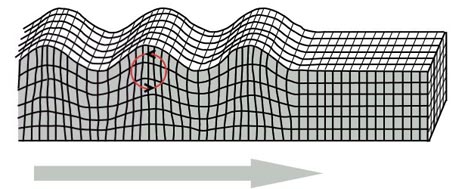 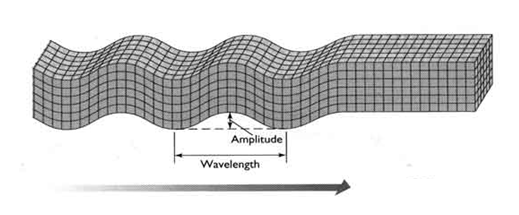 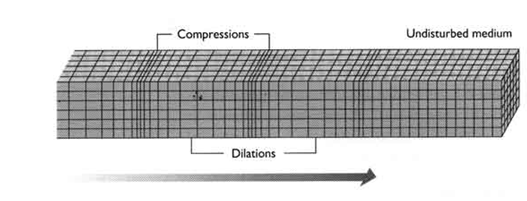 Summary of Wave Movement			Speed			                              Location                               Use the diagram below to answer the following questions.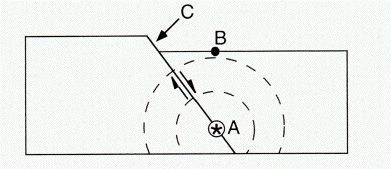 What type of fault is shown? ________________________What does A represent? ___________________________What does B represent? ___________________________What does C represent? ____________________________Use the diagram below to answer the following questions.What type of fault is shown? REVERSEWhat does A represent?  FOCUSWhat does B represent? EPICENTERWhat does C represent? FAULT LINEWave TypePicture of Wave MovementSummary of Wave MovementSpeedLocationOther InfoP - WaveS- WaveSurface WaveWave TypePicture of Wave MovementSummary of Wave MovementSpeedLocationOther InfoP - WaveS- WaveSurface Wave